Herinrichting Markt Vlodrop    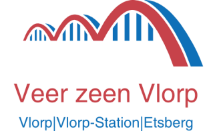 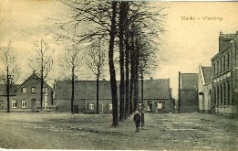 “De Markt in Vlodrop wordt vernieuwd, maar hoe?” schreef Dagblad de Limburger op 30 december j.l. Het verouderde dorpsplein; ‘De Plats’ is aan vernieuwing toe. De gemeente Roerdalen wil dit project samen met het dorp, onder de vlag van Samen Doen, oppakken. Ze heeft het Burgerinitiatief Veer zeen Vlorp in de arm genomen om op te starten. Samen met vier mensen van dit initiatief werd een eerste -corona-proof-  informatie-bijeenkomst op het gemeentehuis belegd. Globaal werden de plannen en intenties uiteengezet. In deze bijeenkomst lag niet de vraag op tafel: “Hoe komt de Markt er straks uit te zien?” maar: “Hoe stellen we een werkgroep samen, wie betrekken we daarbij, waaraan moeten we beslist denken, wat is al bekend wat kan en niet kan, hoe liggen straks de verantwoordelijkheden en welk budget gaat de gemeente  voor dit plan uittrekken?”.  Enkele weken geleden schreef de gemeente ook al een artikel over de herinrichting van de Markt in dit blad. Geïnteresseerden konden zich melden/c.q. aanmelden om zitting te nemen in de werkgroep. Dit via mailadres samendoen@roerdalen.nl. of bellen met Harrie Gootzen, dorpscontactpersoon van de via gemeente Roerdalen via 0475-538888In het artikel van vandaag wordt deze oproep herhaald. Er hebben zich al enkele mensen bij de heer Gootzen gemeld. Belangrijk is dat vooral mensen die aan de Markt wonen, een (horeca)zaak runnen, er werken of vaak vertoeven, zitting nemen in deze op te richten werkgroep. Zij zijn immers de ‘ervaringsdeskundigen’ van alles wat er op de Markt gebeurt. Te denken valt o.a. aan de volgende aandachtspunten: Verkeer, doorstroming ervan, parkeren, veiligheid voor voetgangers en fietsers, de weekmarkt, kermis en andere activiteiten, horeca-activiteiten, winkelaanbod, sfeer etc. etc. PS. De doorgaande weg zal over de Markt moeten blijven lopen. Dit is nodig voor de leefbaarheid, maar het is ook onverantwoord duur om deze weg om het dorp heen te leiden. (Door het Roerdal en nieuwe brug op andere plek).Door de gemeente zal in het gehele dorp een vragenlijst worden verspreid waarop men wensen, voorkeuren en afkeuren kenbaar kan maken. Vanwege corona is geen dorpsinformatieavond mogelijk. Wij vertrouwen op een hoog percentage aan reacties op deze vragenlijst! Het ‘opstartgroepje’ van Veer zeen Vlorp is slechts een tijdelijk werkgroepje dat uiteindelijk zal worden vervangen door een ‘Marktwaardige’ werkgroep. Laten wij; Veer van Vlorp,  zien dat we ook deze klus samen met de gemeente voortvarend oppakken?In het tijdelijk groepje zitten Etienne Mulders, Sjaak Verheggen, Paul Latte en Louis op de Kamp. Voor vragen kunt u naast Harrie Gootzen ook bij hun terecht.